О внесении измененияв постановление Администрации города Когалымаот 11.10.2013 №2920В соответствии с постановлением Правительства Ханты-Мансийского автономного округа – Югры от 31.10.2021 №471-п «О государственной программе Ханты-Мансийского автономного округа – Югры «Развитие физической культуры и спорта», Уставом города Когалыма, постановлением Администрации города Когалыма от 28.10.2021 №219 «О порядке разработки и реализации муниципальных программ города Когалыма», в целях приведения муниципального нормативного акта в соответствие с действующим законодательством:1. В приложение к постановлению Администрации города Когалыма от 11.10.2013 №2920 «Об утверждении муниципальной программы «Развитие физической культуры и спорта в городе Когалыме» (далее – Программа) внести следующее изменение:1.1. В подпункте 1.2. пункта 1 таблицы 1 к постановлению Администрации города Когалыма от 28.07.2022 № 1671 слова «Проект города Когалыма «Развитие и популяризация шахмат в г. Когалым» заменить словами: «Реализация инициативного проекта «Развитие и популяризация шахмат в г. Когалым»».1.2. В подпункте 1.2. пункта 1 таблицы 2 к постановлению Администрации города Когалыма от 06.07.2022 № 1522 слова «Проект города Когалыма «Развитие и популяризация шахмат в г. Когалым» заменить словами: «Реализация инициативного проекта «Развитие и популяризация шахмат в г. Когалым»».2. Управлению культуры, спорта и молодёжной политики Администрации города Когалыма (А.Б.Жуков) направить в юридическое управление Администрации города Когалыма текст постановления, его реквизиты, сведения об источнике официального опубликования в порядке и сроки, предусмотренные распоряжением Администрации города Когалыма от 19.06.2013 №149-р «О мерах по формированию регистра муниципальных нормативных правовых актов Ханты-Мансийского автономного округа –Югры» для дальнейшего направления в Управление государственной регистрации нормативных правовых актов Аппарата Губернатора Ханты-Мансийского автономного округа - Югры.3. Опубликовать настоящее постановление в газете «Когалымский вестник» и разместить на официальном сайте Администрации города Когалыма в информационно-коммуникационной сети «Интернет» (www.admkogalym.ru).4. Контроль за выполнением постановления возложить на заместителя главы города Когалыма Л.А.Юрьеву.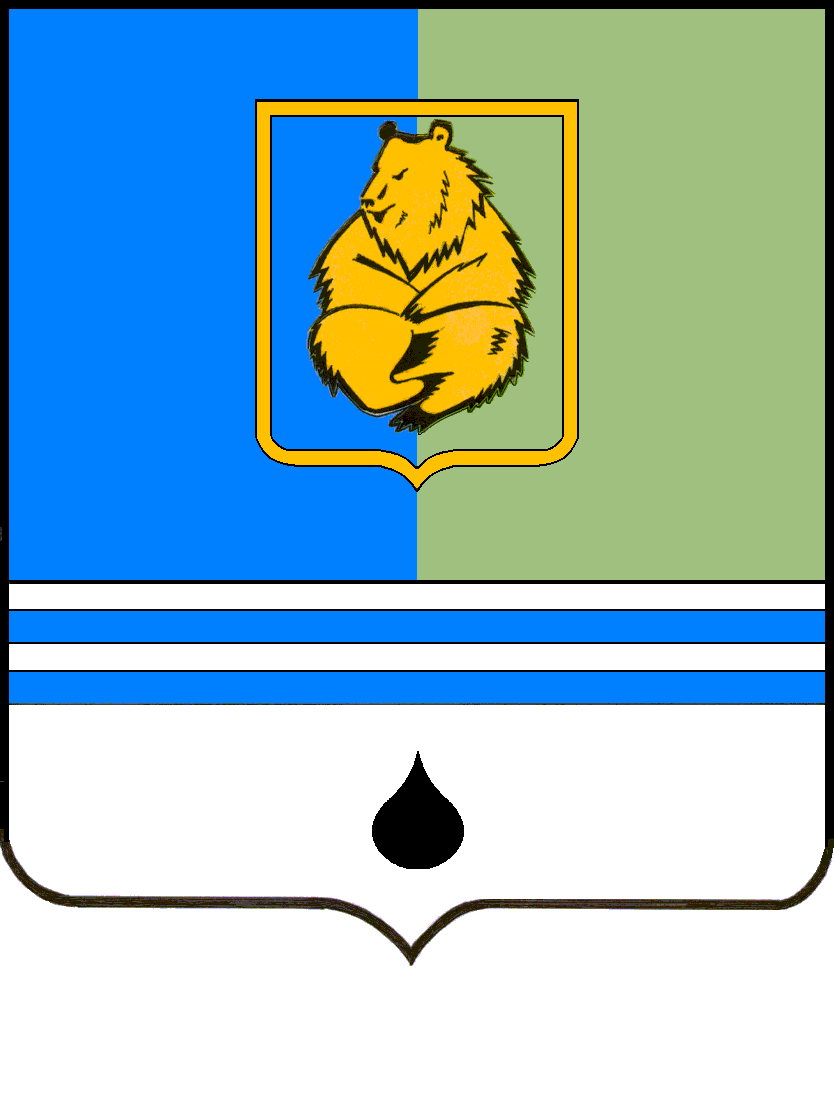 ПОСТАНОВЛЕНИЕАДМИНИСТРАЦИИ ГОРОДА КОГАЛЫМАХанты-Мансийского автономного округа - ЮгрыПОСТАНОВЛЕНИЕАДМИНИСТРАЦИИ ГОРОДА КОГАЛЫМАХанты-Мансийского автономного округа - ЮгрыПОСТАНОВЛЕНИЕАДМИНИСТРАЦИИ ГОРОДА КОГАЛЫМАХанты-Мансийского автономного округа - ЮгрыПОСТАНОВЛЕНИЕАДМИНИСТРАЦИИ ГОРОДА КОГАЛЫМАХанты-Мансийского автономного округа - Югрыот [Дата документа]от [Дата документа]№ [Номер документа]№ [Номер документа]